GRABIA, WIDAWKA Z ALBATROSEMStowarzszenie Łódzki Klub Kajakowy „Albatros” zaprasza na III Ogólnopolski spływ: Grabia, Widawka z Albatrosemwww. kajakalbatros.pl TERMIN 10-12 maja 2019 r.

CEL SPŁYWU
Promowanie turystyki kajakowej oraz aktywnego spędzania wolnego czasu.
Poznanie walorów przyrodniczych szlaku kajakowego rzek Grabi i Widawki.


OBSŁUGA SPŁYWU
komandor – Agnieszka Szulc
z-ca komandora – Jerzy Sadzewicz
pilot początkowy – Jerzy Sadzewicz
pilot końcowy – Katarzyna Kurczycka

TRASA:
Sobota:  Rzeka Grabia na trasie: Marzenin – Grabno, ok 16 km

Niedziela:  Rzeka Widawka na trasie: Grabno – Rembieszów, ok 10 km
PROGRAM SPŁYWU:

Piątek 10.05.2019 r.
17:00 – 20:00 - zakwaterowanie uczestników spływu na terenie OSP, Grabno 2. Możliwość noclegu w namiotach lub na wspólnej sali.
20:00 – 22:00 - integracja przy ognisku,
22:00 – 6:00 - cisza nocna 

Sobota 11.05.2019 r. 
8:00 – pobudka, śniadanie we własnym zakresie,
9:30 – otwarcie spływu, odprawa,
10:00 - wyjazd uczestników na start I etapu (pierwsi jadą początkujący kajakarze,
dla nich będzie przygotowane krótkie szkolenie z podstaw kajakarstwa),
10:30 – wspólna rozgrzewka,
10:45 – zejście na wodę,
15:00 – koniec etapu,
16:00 – ciepły posiłek,
20:00 – wieczór komandorski,
22:00 – 6:00 cisza nocna.

Niedziela 11.05.2019
09:00 – pobudka, śniadanie we własnym zakresie,
10:00 – wyjazd na II etap spływu,
10:30 – zejście na wodę,
15:00 – koniec II etapu,
16:00 – ciepły posiłek,
16:30 – 17:00 podsumowanie i zakończenie spływu.

ZAPISY
Należy wypełnić i odesłać kartę zgłoszenia, oraz dokonać wpłaty (zaliczki w kwocie 50 zł) w Banku Ochrony Środowiska na konto: 23 1540 1245 2056 4806 3607 0001 do 25.04.2019 r. Zgłoszenie bez wpłaty jest nieważne. Z uwagi na ograniczoną ilość miejsc, o przyjęciu na imprezę decyduje kolejność zgłoszeń. Zgłoszenia należy wysyłać do 25.04.207r. na adres: yszulc@wp.pl Karty zgłoszenia dostępne są poniżej. W przypadku nie przybycia na spływ wpisowe nie podlega zwrotowi.

Osoba do kontaktu Agnieszka Szulc tel. 664 059 710.Karta zgłoszenia dostępna jest  na stronie  www.kajakalbatros.pl 

KOSZTY

130 zł wpisowe
20 zł/doba za miejsce w kajaku dla członka klubu (ilość ograniczona, decyduje kolejność zgłoszeń) i 25 zł za miejsce w kajaku z wypożyczalni.

Sprzęt i wyposażenie:

Organizatorzy mogą zaoferować kajaki 1- os. oraz 2-os. z wiosłami i kamizelkami asekuracyjnymi osobom, które opłaciły miejsce w kajaku. Pozostali dostarczają własny sprzęt.

ŚWIADCZENIA W RAMACH WPISOWEGO
- transport uczestników i sprzętu na trasie spływu,
- dwa ciepłe posiłki w bazie spływu,                                                                            - wieczór komandorski, poczęstunek,
- ubezpieczenie uczestników,
- pamiątkowa wklejka do książeczki TOK PTTK i OT PZKaj,
- nocleg na biwaku (własne namioty, śpiwory itd).

Warunki uczestnictwa:
- posiadanie dobrego stanu zdrowia i umiejętności pływania,
- ukończone 18 lat. 
- wszyscy uczestnicy płyną w założonych i zapiętych kamizelkach asekuracyjnych,
- uczestnicy biorą udział w spływie na własną odpowiedzialność,
- uiszczenie opłaty, wypełnienie karty zgłoszenia,

Obowiązki uczestników:
- dbanie o sprzęt pływający i ratunkowy,
- dbanie o czystość na szlaku i miejscach biwakowania,
- udzielania pomocy innym w razie potrzeby i możliwości,
- pokrycia kosztów związanych z naprawą wszelkich spowodowanych przez siebie    strat materialnych,
- przestrzegania przepisów ochrony przyrody, bezpieczeństwa na wodzie                            i przepisów przeciwpożarowych,
- przestrzegania zakazu spożywania alkoholu i środków odurzających na wodzie.

Zapraszamy 	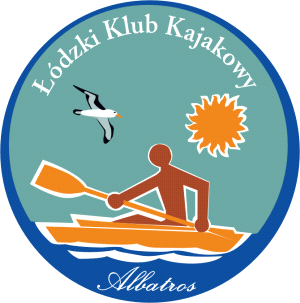 